ПРОТОКОЛ № _____Доп. Вр.                    в пользу                                           Серия 11-метровых                    в пользу                                            Подпись судьи : _____________________ /_________________________ /ПредупрежденияУдаленияПредставитель принимающей команды: ______________________ / _____________________ Представитель команды гостей: _____________________ / _________________________ Замечания по проведению игры ______________________________________________________________________________________________________________________________________________________________________________________________________________________________________________________________________________________________________________________________________________________________________________________________________________________________________________________________________________________________________________________________Травматические случаи (минута, команда, фамилия, имя, номер, характер повреждения, причины, предварительный диагноз, оказанная помощь): _________________________________________________________________________________________________________________________________________________________________________________________________________________________________________________________________________________________________________________________________________________________________________________________________________________________________________Подпись судьи:   _____________________ / _________________________Представитель команды: ______    __________________  подпись: ___________________    (Фамилия, И.О.)Представитель команды: _________    _____________ __ подпись: ______________________                                                             (Фамилия, И.О.)Лист травматических случаевТравматические случаи (минута, команда, фамилия, имя, номер, характер повреждения, причины, предварительный диагноз, оказанная помощь)_______________________________________________________________________________________________________________________________________________________________________________________________________________________________________________________________________________________________________________________________________________________________________________________________________________________________________________________________________________________________________________________________________________________________________________________________________________________________________________________________________________________________________________________________________________________________________________________________________________________________________________________________________________________________________________________________________________________________________________________________________________________________________________________________________________________________________________________________________________________________________________________________________________________________________________________________________________________________________________________________________________________________________________________________________________________________________________________________________________________________________________Подпись судьи : _________________________ /________________________/ 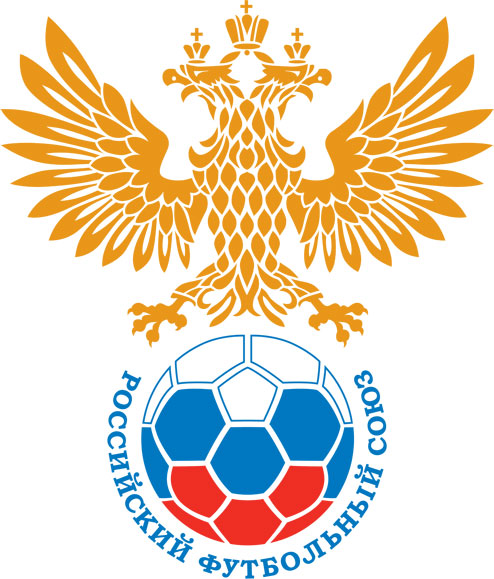 РОССИЙСКИЙ ФУТБОЛЬНЫЙ СОЮЗМАОО СФФ «Центр»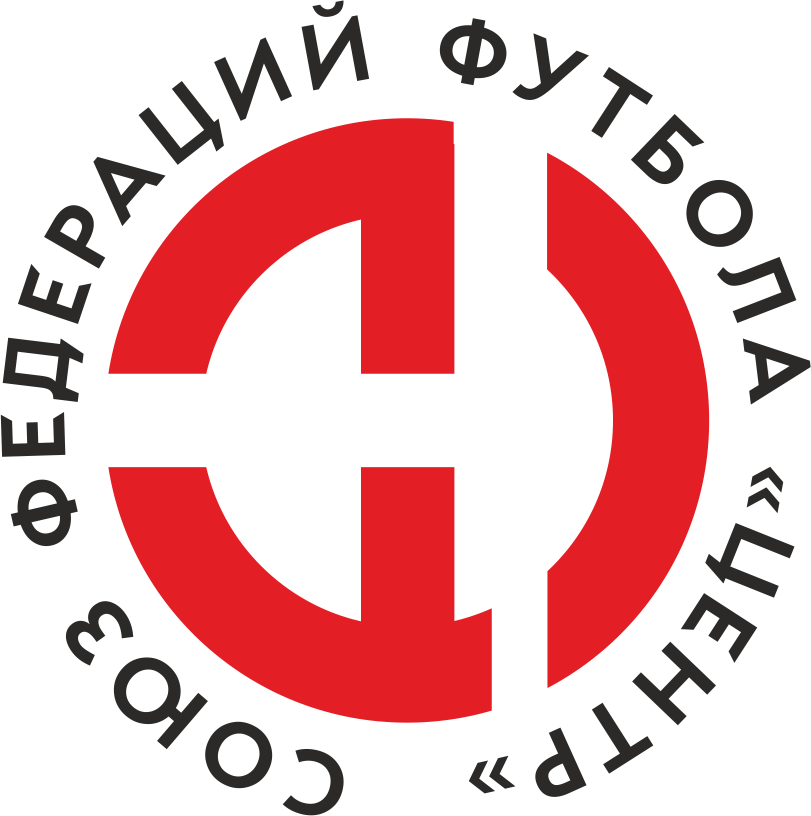    Первенство России по футболу среди команд III дивизиона, зона «Центр» _____ финала Кубка России по футболу среди команд III дивизиона, зона «Центр»Стадион «Локомотив» (Лиски)Дата:26 сентября 2020Локомотив (Лиски)Локомотив (Лиски)Локомотив (Лиски)Локомотив (Лиски)Авангард-М (Курск)Авангард-М (Курск)команда хозяевкоманда хозяевкоманда хозяевкоманда хозяевкоманда гостейкоманда гостейНачало:17:00Освещение:Естественное (с 36-й минуты искуственное)Естественное (с 36-й минуты искуственное)Количество зрителей:0Результат:5:0в пользуЛокомотив (Лиски)1 тайм:3:0в пользув пользу Локомотив (Лиски)Судья:Головко Богдан  (Волгоград)кат.2 кат.1 помощник:Махрин Виктор (Орел)кат.1 кат.2 помощник:Стебаков Никита (Орел)кат.1 кат.Резервный судья:Резервный судья:Басов Ростиславкат.1 кат.Инспектор:Сухомлинов Сергей Юрьевич (Липецк)Сухомлинов Сергей Юрьевич (Липецк)Сухомлинов Сергей Юрьевич (Липецк)Сухомлинов Сергей Юрьевич (Липецк)Делегат:СчетИмя, фамилияКомандаМинута, на которой забит мячМинута, на которой забит мячМинута, на которой забит мячСчетИмя, фамилияКомандаС игрыС 11 метровАвтогол1:0Дмитрий АвраменкоЛокомотив (Лиски)222:0Борис ТрифоновЛокомотив (Лиски)413:0Андрей ГармановЛокомотив (Лиски)434:0Дмитрий КотовЛокомотив (Лиски)655:0Дмитрий КотовЛокомотив (Лиски)83Мин                 Имя, фамилия                          КомандаОснованиеРОССИЙСКИЙ ФУТБОЛЬНЫЙ СОЮЗМАОО СФФ «Центр»РОССИЙСКИЙ ФУТБОЛЬНЫЙ СОЮЗМАОО СФФ «Центр»РОССИЙСКИЙ ФУТБОЛЬНЫЙ СОЮЗМАОО СФФ «Центр»РОССИЙСКИЙ ФУТБОЛЬНЫЙ СОЮЗМАОО СФФ «Центр»РОССИЙСКИЙ ФУТБОЛЬНЫЙ СОЮЗМАОО СФФ «Центр»РОССИЙСКИЙ ФУТБОЛЬНЫЙ СОЮЗМАОО СФФ «Центр»Приложение к протоколу №Приложение к протоколу №Приложение к протоколу №Приложение к протоколу №Дата:26 сентября 202026 сентября 202026 сентября 202026 сентября 202026 сентября 2020Команда:Команда:Локомотив (Лиски)Локомотив (Лиски)Локомотив (Лиски)Локомотив (Лиски)Локомотив (Лиски)Локомотив (Лиски)Игроки основного составаИгроки основного составаЦвет футболок: Салатовые       Цвет гетр: СалатовыеЦвет футболок: Салатовые       Цвет гетр: СалатовыеЦвет футболок: Салатовые       Цвет гетр: СалатовыеЦвет футболок: Салатовые       Цвет гетр: СалатовыеНЛ – нелюбительНЛОВ – нелюбитель,ограничение возраста НЛ – нелюбительНЛОВ – нелюбитель,ограничение возраста Номер игрокаЗаполняется печатными буквамиЗаполняется печатными буквамиЗаполняется печатными буквамиНЛ – нелюбительНЛОВ – нелюбитель,ограничение возраста НЛ – нелюбительНЛОВ – нелюбитель,ограничение возраста Номер игрокаИмя, фамилияИмя, фамилияИмя, фамилия27Дмитрий Селезнев Дмитрий Селезнев Дмитрий Селезнев 13Андрей Дегтярев Андрей Дегтярев Андрей Дегтярев 17Артём Стручков Артём Стручков Артём Стручков 3Сергей Васильев Сергей Васильев Сергей Васильев 5Артем Смирнов Артем Смирнов Артем Смирнов 7Борис Трифонов Борис Трифонов Борис Трифонов 12Ростислав Романенко Ростислав Романенко Ростислав Романенко 25Никита Бурдыкин Никита Бурдыкин Никита Бурдыкин 14Сергей Гаврилов Сергей Гаврилов Сергей Гаврилов 11Андрей Гарманов Андрей Гарманов Андрей Гарманов 8Дмитрий Авраменко Дмитрий Авраменко Дмитрий Авраменко Запасные игроки Запасные игроки Запасные игроки Запасные игроки Запасные игроки Запасные игроки 1Алексей КовалевАлексей КовалевАлексей Ковалев19Денис ДмитриевДенис ДмитриевДенис Дмитриев18Махкамджон КаримовМахкамджон КаримовМахкамджон Каримов22Владимир НагорныйВладимир НагорныйВладимир Нагорный15Артем ЦиммерманАртем ЦиммерманАртем Циммерман21Кирилл ЗоткинКирилл ЗоткинКирилл Зоткин10Дмитрий КотовДмитрий КотовДмитрий Котов6Захар ШуруповЗахар ШуруповЗахар ШуруповТренерский состав и персонал Тренерский состав и персонал Фамилия, имя, отчествоФамилия, имя, отчествоДолжностьДолжностьТренерский состав и персонал Тренерский состав и персонал 1Артем Владимирович СтручковГлавный тренерГлавный тренерТренерский состав и персонал Тренерский состав и персонал 2Юрий Иванович РыбниковНачальник командыНачальник команды3Юрий Николаевич Насонов Администратор Администратор4567ЗаменаЗаменаВместоВместоВместоВышелВышелВышелВышелМинМинСудья: _________________________Судья: _________________________Судья: _________________________11Андрей ГармановАндрей ГармановАндрей ГармановМахкамджон КаримовМахкамджон КаримовМахкамджон КаримовМахкамджон Каримов464622Ростислав РоманенкоРостислав РоманенкоРостислав РоманенкоДмитрий КотовДмитрий КотовДмитрий КотовДмитрий Котов5656Подпись Судьи: _________________Подпись Судьи: _________________Подпись Судьи: _________________33Артём СтручковАртём СтручковАртём СтручковДенис ДмитриевДенис ДмитриевДенис ДмитриевДенис Дмитриев6868Подпись Судьи: _________________Подпись Судьи: _________________Подпись Судьи: _________________44Никита БурдыкинНикита БурдыкинНикита БурдыкинАртем ЦиммерманАртем ЦиммерманАртем ЦиммерманАртем Циммерман717155Дмитрий АвраменкоДмитрий АвраменкоДмитрий АвраменкоЗахар ШуруповЗахар ШуруповЗахар ШуруповЗахар Шурупов757566Борис ТрифоновБорис ТрифоновБорис ТрифоновВладимир НагорныйВладимир НагорныйВладимир НагорныйВладимир Нагорный787877Сергей ГавриловСергей ГавриловСергей ГавриловКирилл ЗоткинКирилл ЗоткинКирилл ЗоткинКирилл Зоткин8484        РОССИЙСКИЙ ФУТБОЛЬНЫЙ СОЮЗМАОО СФФ «Центр»        РОССИЙСКИЙ ФУТБОЛЬНЫЙ СОЮЗМАОО СФФ «Центр»        РОССИЙСКИЙ ФУТБОЛЬНЫЙ СОЮЗМАОО СФФ «Центр»        РОССИЙСКИЙ ФУТБОЛЬНЫЙ СОЮЗМАОО СФФ «Центр»        РОССИЙСКИЙ ФУТБОЛЬНЫЙ СОЮЗМАОО СФФ «Центр»        РОССИЙСКИЙ ФУТБОЛЬНЫЙ СОЮЗМАОО СФФ «Центр»        РОССИЙСКИЙ ФУТБОЛЬНЫЙ СОЮЗМАОО СФФ «Центр»        РОССИЙСКИЙ ФУТБОЛЬНЫЙ СОЮЗМАОО СФФ «Центр»        РОССИЙСКИЙ ФУТБОЛЬНЫЙ СОЮЗМАОО СФФ «Центр»Приложение к протоколу №Приложение к протоколу №Приложение к протоколу №Приложение к протоколу №Приложение к протоколу №Приложение к протоколу №Дата:Дата:26 сентября 202026 сентября 202026 сентября 202026 сентября 202026 сентября 202026 сентября 2020Команда:Команда:Команда:Авангард-М (Курск)Авангард-М (Курск)Авангард-М (Курск)Авангард-М (Курск)Авангард-М (Курск)Авангард-М (Курск)Авангард-М (Курск)Авангард-М (Курск)Авангард-М (Курск)Игроки основного составаИгроки основного составаЦвет футболок: Белые   Цвет гетр:  БелыеЦвет футболок: Белые   Цвет гетр:  БелыеЦвет футболок: Белые   Цвет гетр:  БелыеЦвет футболок: Белые   Цвет гетр:  БелыеНЛ – нелюбительНЛОВ – нелюбитель,ограничение возрастаНЛ – нелюбительНЛОВ – нелюбитель,ограничение возрастаНомер игрокаЗаполняется печатными буквамиЗаполняется печатными буквамиЗаполняется печатными буквамиНЛ – нелюбительНЛОВ – нелюбитель,ограничение возрастаНЛ – нелюбительНЛОВ – нелюбитель,ограничение возрастаНомер игрокаИмя, фамилияИмя, фамилияИмя, фамилия1Владислав Куницын Владислав Куницын Владислав Куницын 17Иван Поздняков Иван Поздняков Иван Поздняков 6Владислав Петрищев Владислав Петрищев Владислав Петрищев 40Артем Самодайкин Артем Самодайкин Артем Самодайкин 14Ярослав Дорохин Ярослав Дорохин Ярослав Дорохин 77Даниил Третьяков Даниил Третьяков Даниил Третьяков 8Дмитрий Степанов Дмитрий Степанов Дмитрий Степанов 11Юрий Маханьков Юрий Маханьков Юрий Маханьков 71Андрей Матвеев Андрей Матвеев Андрей Матвеев 97Игорь Иваченков Игорь Иваченков Игорь Иваченков 22Сайдун Мусаев Сайдун Мусаев Сайдун Мусаев Запасные игроки Запасные игроки Запасные игроки Запасные игроки Запасные игроки Запасные игроки 13Павел ЗемсковПавел ЗемсковПавел Земсков93Александр ХребтовАлександр ХребтовАлександр Хребтов44Максим БукреевМаксим БукреевМаксим Букреев70Джамалудин АлиевДжамалудин АлиевДжамалудин Алиев19Никита ЖиронкинНикита ЖиронкинНикита Жиронкин6Владислав ПетрищевВладислав ПетрищевВладислав Петрищев23Сергей СтремоуховСергей СтремоуховСергей СтремоуховТренерский состав и персонал Тренерский состав и персонал Фамилия, имя, отчествоФамилия, имя, отчествоДолжностьДолжностьТренерский состав и персонал Тренерский состав и персонал 1Сергей Александрович ШолоховГлавный тренерГлавный тренерТренерский состав и персонал Тренерский состав и персонал 2Игорь Олегович ГершунНачальник командыНачальник команды3Андрей Викторович Шалаев ВрачВрач4567Замена Замена ВместоВместоВышелМинСудья : ______________________Судья : ______________________11Даниил ТретьяковДаниил ТретьяковНикита Жиронкин2622Владислав КуницынВладислав КуницынПавел Земсков46Подпись Судьи : ______________Подпись Судьи : ______________Подпись Судьи : ______________33Ярослав ДорохинЯрослав ДорохинДжамалудин Алиев46Подпись Судьи : ______________Подпись Судьи : ______________Подпись Судьи : ______________44Сайдун МусаевСайдун МусаевМаксим Букреев6655Артем СамодайкинАртем СамодайкинСергей Стремоухов7166Андрей МатвеевАндрей МатвеевМихаил Петрищев7377Юрий МаханьковЮрий МаханьковАлександр Хребтов75        РОССИЙСКИЙ ФУТБОЛЬНЫЙ СОЮЗМАОО СФФ «Центр»        РОССИЙСКИЙ ФУТБОЛЬНЫЙ СОЮЗМАОО СФФ «Центр»        РОССИЙСКИЙ ФУТБОЛЬНЫЙ СОЮЗМАОО СФФ «Центр»        РОССИЙСКИЙ ФУТБОЛЬНЫЙ СОЮЗМАОО СФФ «Центр»   Первенство России по футболу среди футбольных команд III дивизиона, зона «Центр» _____ финала Кубка России по футболу среди футбольных команд III дивизиона, зона «Центр»       Приложение к протоколу №Дата:26 сентября 2020Локомотив (Лиски)Авангард-М (Курск)команда хозяевкоманда гостей